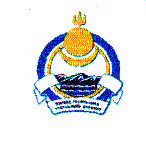  Совет депутатов  муниципального  образования  сельское  поселение «Иволгинское» Иволгинского района  Республики Бурятия====================================================================РЕШЕНИЕ от     «__» ______________ 2013г. 	                        № ____«О внесении изменений и уточненийв Решение Совета депутатов муниципальногообразования сельское поселение «Иволгинское»от 27 декабря 2012 года № 177 « О бюджете муниципального образования сельское поселение «Иволгинское» на 2013 год и на период до 2015 года»            В соответствии с пунктом 1  статьи 2, статьи 21 и статьей 28 Устава муниципального образования сельское поселение «Иволгинское» и статьей 27, 28 Положения о бюджетном процессе в МОСП «Иволгинское», рассмотрев представление главы муниципального образования сельское поселение «Иволгинское» на . и на период до 2015 года, совет депутатов МОСП «Иволгинское»РЕШАЕТ:           В Решение Совета депутатов муниципального образования сельское поселение «Иволгинское» от 27 декабря 2012 года № 177 «О бюджете муниципального образования сельского поселения «Иволгинское» на 2013 год и на период до 2015 года», от 26.03.2013 г. № 181, от 11.. № 191 внести   следующие изменения и уточнения:Статья  1. Основные характеристики местного бюджета на 2013 год и на плановый период 2014 и 2015 годов1) Утвердить основные характеристики местного бюджета  на 2013 год: - общий объём доходов  в сумме 31 410,3982 тыс. рублей,  в том числе  безвозмездных поступлений в сумме 20 008,822 тыс.рублей;- общий  объём расходов в сумме 31 410,3982 тыс. рублей;- дефицит (профицит) в сумме 0 тыс. рублей.Статья 3. Налоговые и неналоговые доходы местного бюджета- на 2013 год - приложение 4 изложить в новой редакции;Статья 4. Безвозмездные поступления поступающие в местный бюджет - на  2013 год – приложение № 6 изложить в новой редакции;   Статья 5. Бюджетные ассигнования местного бюджета на 2013 год и на плановый период 2014 и 2015 годовУтвердить:1) в пределах общего объема расходов, установленного статьей 1 настоящего Решения, распределение бюджетных ассигнований по разделам и подразделам, классификации расходов бюджетов:на 2013 год  приложение 8 изложить в новой редакции;2) ведомственную структуру расходов местного бюджета:на 2013 год приложение 10 изложить в новой редакцииСтатья 8. Заключительные положенияНастоящее решение вступает в силу с  момента   обнародования путем размещения на информационных стендах администрации сельского поселения, предприятий и организаций сельского поселения.    Глава муниципального образования сельское поселение «Иволгинское»                                                   В.Ц. Очиров	ПОЯСНИТЕЛЬНАЯк Решению Совета депутатов МОСП «Иволгинское» «О внесении изменений и дополнений в Решение Совета депутатов МОСП «Иволгинское» от 27.12.2012г. № 177 «О бюджете МОСП «Иволгинское» на 2013 год и на период до 2015 года»      Статья 1 пункт 1Увеличение  доходов бюджета поселения в сумме 6 834,2502 тыс. рублей: в т.ч. за счет увеличения: Увеличение налоговых и неналоговых доходов в сумме 2 214,8412 тыс. рублей:- за счет увеличения поступления НДФЛ в сумме 418,339 тыс. рублей;- за счет увеличения доходов от использования имущества  в сумме 160,1 тыс. рублей (увеличение: КБК 907 11105013100000 120- 63,7 тыс. рублей, КБК 907 11105035100000120 – 60,0 тыс. рублей, КБК 911 11109045100000120- 64 тыс. рублей, уменьшение: КБК 91111105025100000120- 27,6 тыс. рублей).- доходов от продажи земельных участков, государственная собственность на которые не разграничена и которые расположены в границах поселений в сумме 1636,4022 тыс. рублей.Увеличение безвозмездных поступлений в сумме 4 619,409 тыс. рублей в т.ч.: - уменьшение прочих безвозмездных поступлений  в бюджеты поселений от бюджетов муниципальных районов в сумме 290,0 тыс. рублей (Премия за участие в Республиканском конкурсе «Лучшее территориальное общественное самоуправление) и увеличение на 290,0 тыс. рублей прочих межбюджетных трансфертов, передаваемых бюджетам поселений - Увеличение межбюджетных трансфертов, передаваемые бюджетам поселений из бюджетов муниципальных районов на осуществление части полномочий по решению вопросов местного значения в соответствии с заключенными соглашениями в сумме 4464,379 тыс. рублей - на ремонт тепловых сетей и на придомовые территории уточнение в сумме 0,03 тыс. рублей;- Увеличение прочих межбюджетных трансфертов, передаваемых бюджетам поселений в сумме 5 тыс. рублей премия победителю праздника «Угай уулзалга» и 150,0 тыс. рублей от ЦЗН по Иволгинскому району за привлечение на общественные работы безработных граждан.Увеличение расходов бюджета поселения в сумме 6 834,2502 тыс. рублей:- Увеличение расходов по разделу 01 13 По общегосударственным вопросам в сумме 283,815 тыс. рублей на ФОТ и на текущие расходы (заправка картриджей, услуги ОООО Консультанта+).- Увеличение расходов по обеспечению пожарной безопасности: раздел подраздел 0309 на 7,9999 тыс. рублей на противопожарные мероприятия в период повышенной готовности;-  увеличение в подразделе дорожное хозяйство 0409 в сумме 0,03 тыс. рублей на капитальный ремонт придомовых территорий МКД (уточнение размера субсидии)- уменьшение расходов по разделу и подразделу 05 02  по целевой статье 521 01 19 в сумме 125,0 тыс. рублей на капитальный ремонт водоводной сети и увеличение по целевой статье 351 05 00 в сумме 5424,379 тыс. рублей на капремонт теплотрассы (4464,379 тыс. рублей за счет средств общественной инфраструктуры и 960 тыс. рублей за счет средств поселения).- Увеличение расходов по разделу и подразделу 05 03 в сумме 1244,0262 тыс. рублей на мероприятия по благоустройству монтаж уличного освещения по улицам 50 лет Победы, Цыдендашиева, Гаськова.Составила: Базаржапова С.В.